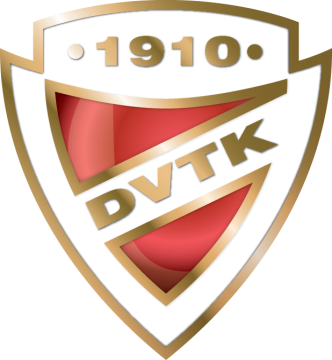 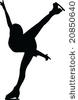 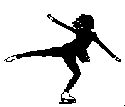 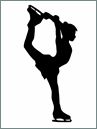 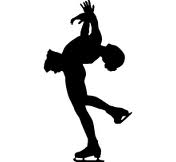 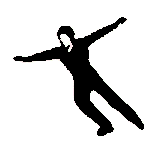 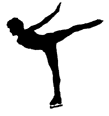 PLANNED PROGRAM CONTENT14. DVTK-Eastern-Hungary Cup Interclub Senior, Junior, Novice, Youngsters, Recreational and Adult Figure Skating Competition8-10 November 2019,  MISKOLC-HUNGARYPlease, return this form not later than 14 October 2019ISU Member Federation: Date, Signature: Club Name and Country:	Category: 	 Name of Competitor(s):	ELEMENTS IN ORDER OF SKATINGElements SPElements FP12345678910